2023年全南县第一批“春蕾计划梦想未来”春蕾女童受助学生名单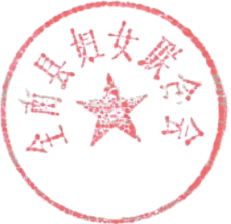 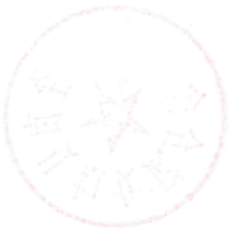 序号学校名称年级班级学生姓 名家长或监护人姓名账户名开户银行金额(元)1全南县第三中学九13黄塊淇黄素梅黄琬淇中国农商银行6002全南县第三中学九11陈潇柔戴小妹陈潇柔中国农业银行6003全南县第三中学九10曾松雯曾双全曾松雯中国工商银行6004全南县第三中学九10张丽萍张敬福张丽萍江西农商银行6005全南县第三中学九10钟晓丹曾春英钟晓丹中国工商银行6006全南县第三中学九10程成程日升程成中国工商银行6007全南县第三中学九10胡欣仪钟良妹胡欣仪中国工商银行6008全南县第三中学九10李梦成袁桂林李梦成中国农业银行6009全南县第三中学九9程丽燕程誉华程丽燕中国建设银行60010全南县第三中学九9刘维刘建华刘维中国建设银行60011全南县第三中学九9钟慧洁钟石群钟慧洁中国农业银行60012全南县第三中学九9谭欣岚吴尾秀谭欣岚中国工商银行60013全南县第三中学九9谭林秀谭于厂谭林秀江西省农村信用社60014全南县第三中学八15朱珍琳朱志成朱珍琳中国农业银行60015全南县第三中学八15钟欣怡钟英洪钟欣怡江西农商银行60016全南县第三中学八14陈芷鑫李运秀陈芷鑫江西农商银行60017全南县第三中学八13曾好季东周曾好中国建设银行60018全南县第三中学八13陈佳卉谭娟陈佳卉中国建设银行60019全南县第三中学八13钟若萱官小红钟若萱中国建设银行60020全南县第三中学八13袁梦李冬平袁梦中国农业银行60021全南县第三中学八12郭文君郭伟全   郭文君江西农商银行60022全南县第三中学八12张胡薇张敬福张胡薇江西农商银行60023全南县第三中学八9陈烨珍钟燕红陈烨珍中国农业银行60024全南县第三中学八9何楠徐冬花何楠中国工商银行60025全南县第三中学八6陈慧陈树林陈慧江西农商银行60026全南县第三中学八6陈婉嫣陈鑫陈婉嫣中国建设银行60027全南县第三中学八6邱婷涂立琼邱婷中国农业银行60028全南县第三中学八1郭桂兰曹丽芳郭桂兰江西农商银行60029全南县第三中学七14陈涵娴李贵连陈涵娴中国农业银行60030全南县第三中学七14曹蕾缪琴娟曹蕾江西农商银行60031全南县第三中学七13钟屹文钟元根钟屹文江西农商银行60032全南县第三中学七11曾淑颖曾纪东曾淑颖江西省农村信用社60033全南县第三中学七11陈静琪谭丽英陈静琪中国农业银行60034全南县第三中学七10黄义贞黄添才黄义贞中国工商银行60035全南县第三中学七10巫雪嫣巫石龙巫雪嫣中国农业银行60036全南县第三中学七8钟慧琳谭梅香钟慧琳建设银行60037全南县第三中学七8曾雨欣曾军辉曾雨欣中国工商银行60038全南县第三中学七7谭欣怡吴尾秀谭欣怡中国工商银行60039全南县第三中学七6邝艺琳邝美荣邝艺琳江西农商银行60040全南县第三中学七4叶颖雯黄二珍叶颖雯中国建设银行600